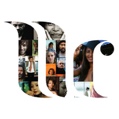 Intention to Take the Comprehensive ExamDate:      Name:      Program Advisor:        I have completed my coursework as follows:Four required courses: LLC 700, 701, 744, and 745Seven courses relevant to my research interests (at least two methodological and four specialization)  I have attached my student Progression Report documenting my course history.  I intend to take my Comps during the       semester and request a planning meeting.Please email your completed form to your Program Advisor and cc: the Program Coordinator (esteenrod@umbc.edu).  Thank you!